«Павлодар қаласының № 14 жалпы орта білім беру мектебі» ММ жанындағы «Балдәурен» шағын орталығыныңПаспортыПаспорт мини-центр  «Балдаурен» при ГУ  «Средняя общеобразовательная школа                   №14»  города Павлодара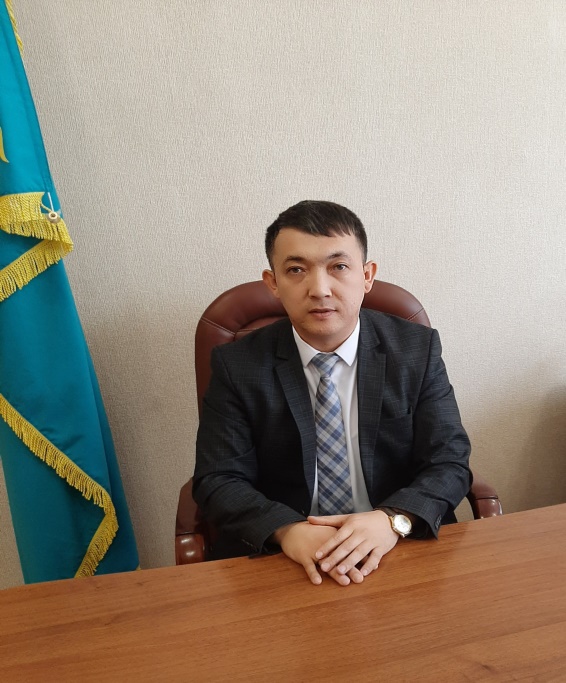 Негізгі ақпарат Басшының үндеуіБалабақшалар туралы ақпаратОқу бағдарламалары туралы ақпаратБалалар топтары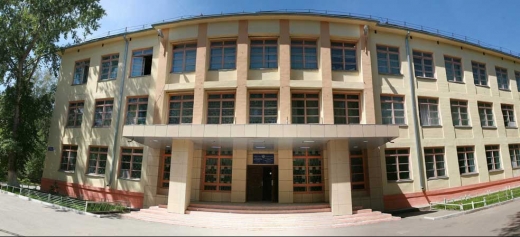 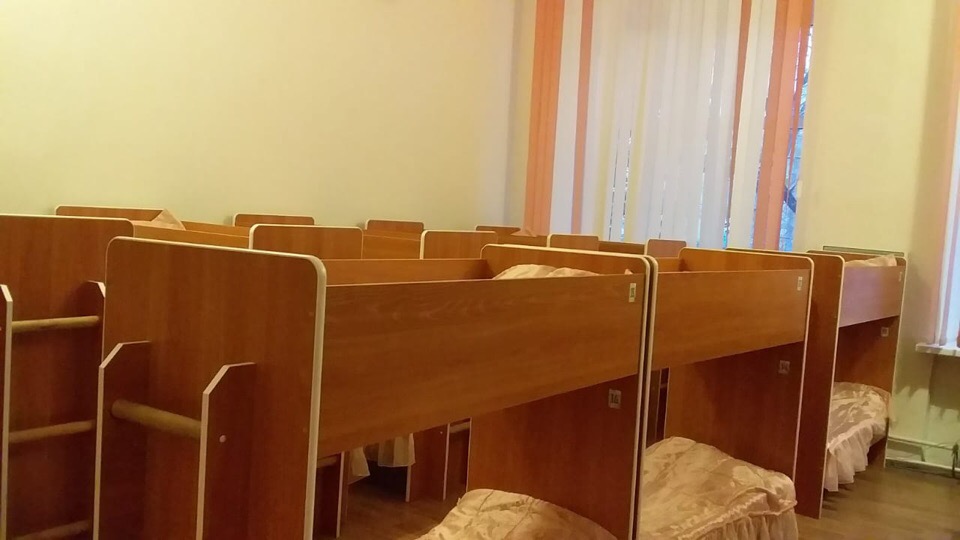 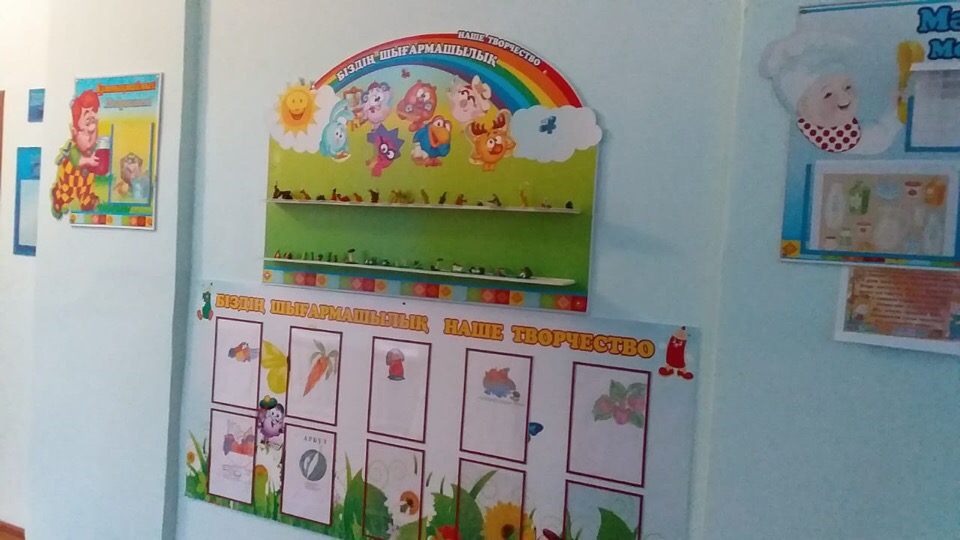 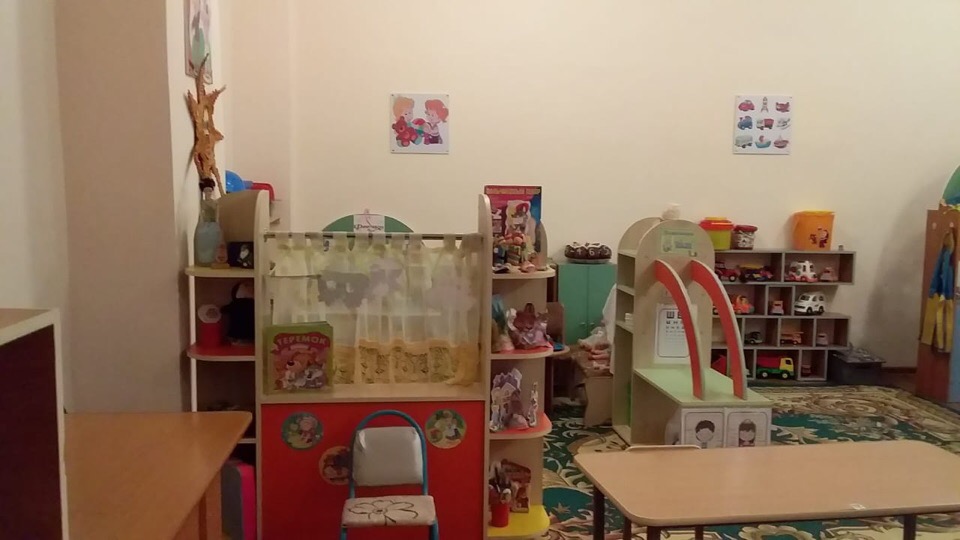 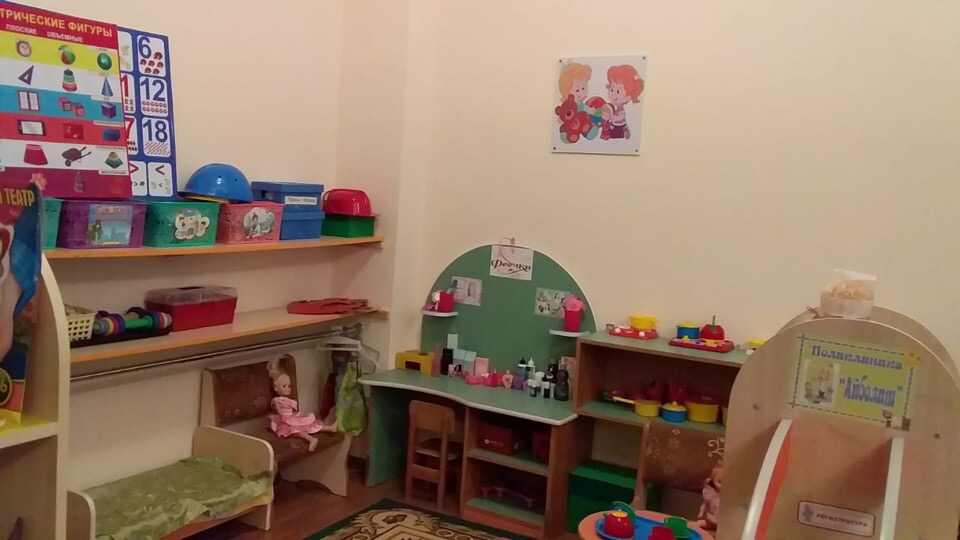 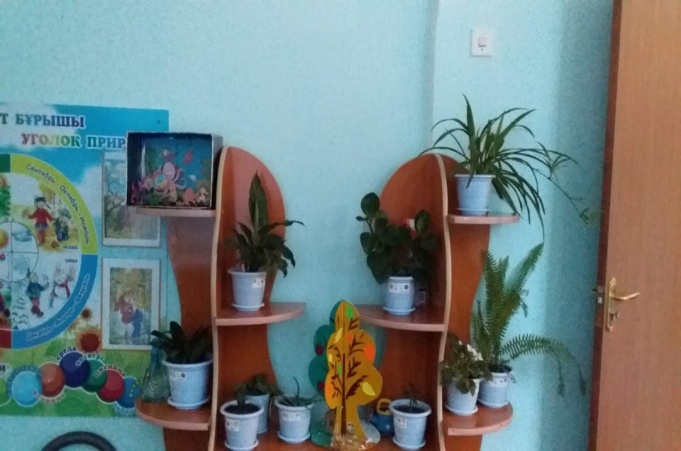 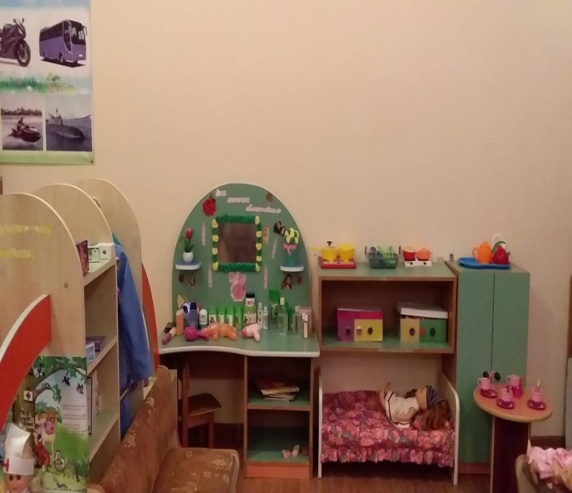                                                      қосымшаПАЙДАЛАНУШЫЛАР ТІЗІМІ " нысаныАВТОМАТТАНДЫРУ ОБЪЕКТІСІНІҢ жүйелеріСипаттамасысипаттамасы (қазақ тілінде)сипаттамасы (орыс тілінде )Атауы«Павлодар қаласының № 14 жалпы орта білім беру мектебі» ММ жанындағы «Балдәурен» шағын орталығыМини-центр«Балдаурен» при ГУ«Средняя общеобразовательная школа №14» города ПавлодараТәрбие тілдеріМемлекеттік, орысшаГосударственный, русскийТип (гос/жеке меншік)Мемлекеттік мектепке дейінгі мекемеГосударственное дошкольное учреждениеЖобалық қуаты38 бала38 детейМемлекеттік тапсырыс бойынша балалар саны38бала38 детейБазалық құны, айына 9240 теңге9240 тенге- ата-ананың төлеміАзық-түлік үшін ай сайынғы төлем 9240 теңгеЕжемесечная оплата за питание 9240тенгеЖұмыс уақыты7.00-19.00с 7.00-19.00Кезекші топ жоқнетҚосымша жабдықтауноутбук, моноблок ноутбук, моноблокТелефон 68-35-0068-35-00WEB-Сайт (E-mail), Danara 0207@mail.ruDanara 0207@mail.ruМекен-жайПавлодар қ.Катаев көшесі, 36г.Павлодарул.Катаева 36Карта Мынау мысал, МАДты картада көрсету тиіссіз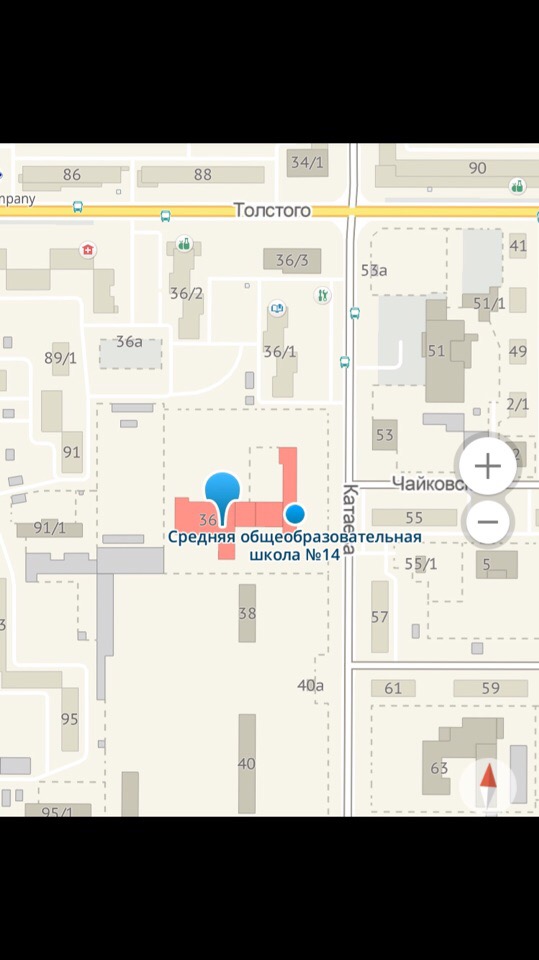 		Мінездеме сипаттамасы (қазақ тілінде)сипаттамасы(орыс тілінде)Т.А.Ә.СачановАсхат ТюлюгенұлыСачанов Асхат ТюлюгеновичЛауазымыДиректор Директор  школыЖасы (туған күні)16.04.198416.04.1984СанатыжоғарывысшаяМектепке дейінгі тәрбиенің жалпы өтілі1414Басшының жалпы өтілі00Ата-аналарға жүгіну мәтініҚұрметті ата-аналар! 2010 жылдан бастап «Балдәурен» шағын орталығы ашылды, мектеп жасына дейінгі 3 топ бар, мемлекеттік және орыс тілдерінде оқыту жүргізіледі. Шағын орталық қызметкерлері балаларды мектепке дейінгі тәрбие мен оқытуға арналған жалпы білім беру стандарттарына сәйкес білім беру қызметтерімен қамтамасыз етеді. Әр баланың интеллектуалды және жеке дамуын қамтамасыз ету үшін салауатты өмір салтын ұстануға дайын. Ұлттық идеяға негізделген әмбебап құндылықтармен, патриотизммен және толеранттылықпен танысу негізінде мүдделерді қанағаттандыру, оның қабілеттерін дамыту « Мәңгіліқ ел» « Рухани Жаңғыру»Уважаемые родители! Мини центр  «Балдаурен» открыт с 2010года,функционирует 3 группы предшкольного возраста, обучение ведется на государственном и русском языке.Сотрудники мини центра рады предоставить детям образовательные услуги согласно Государственному общеобразовательному стандарту дошкольного обучения и воспитания. Готовы приобщать к здоровому образу жизни,обеспечить интеллектуальное и личностное развитие каждого ребенка.Удовлетворять интересы,развитие его способностей на основе приобщения к общечеловеческим ценностям, патриотизму и  толерантности ,основаных на общенациональной идее « Мәңгіліқ ел» « Рухани Жаңғыру»ТопТопТәрбие тілдеріТәрбие тілдеріБалалар саныБалалар саныБос орынБос орынАтауыЖас санатыТәрбие тілдеріТәрбие тілдеріБалалар саныБалалар саныБос орынБос орын№ 1 Дайындық « А» 5-6 жасмемлекеттік1818--№ 3 Дайындық« Б»5-6 жасорыс1818--Оқу бағдарламасының атауы (қазақ тілінде) тілінде)Оқу бағдарламалары туралы  сипаттама(қазақ тілінде)Мектепке дейінгі тәрбие мен оқытудың типтік оқу жоспары.Аудандардың атауы:«Денсаулық»Дене шынықтыру.Қауіпсіз оқыту негіздері.«Байланыс»Сөйлеуді дамыту.Көркем әдебиет.Сауаттылық негіздері.Драма«Таным»Бастапқы математикалық көріністерді қалыптастыру.Табиғат ғылымы.Құрылыс«Шығармашылық»Сурет салуМүсіндеуЖабыстыруМузыка«Әлеуметтік»Өзін-өзі тануӘлеммен танысу.Экология негіздері.Наименование программы обучения(на русс. языке)Описание программы обучения(на русс. языке)Типовая учебная программа дошкольного воспитания и обучения.Название областей:« Здоровье»Физическая культура.Основы безопасногоповедения.« Коммуникация»Развитие речи.Художественная литература.Основы грамоты.Драма.« Познание»Формирование элементарных математических представлений.Естествознание.Конструирование.« Творчество»Рисование.Лепка.Аппликация.Музыка« Социум»СамопознаниеОзнакомление с окружающим миром.Основы экологий.Жобалық қуатыБалалар топтарыНақты бақшаның қуаты38238№Т.А.ӘЛауазымыТелефонФунк.міндеттері1Сачанов Асхат Тюлюгенұлы директор68-35-00Мектеп директоры2Кабылбекова Данара УскенбаевнаМетодист68-35-00Шағын орталық әдіскері